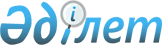 О признании утратившими силу некоторых решений маслихата Коксуского районаРешение Коксуского районного маслихата Алматинской области от 12 июня 2017 года № 17-8. Зарегистрировано Департаментом юстиции Алматинской области 27 июня 2017 года № 4257
      В соответствии со статьей 27 Закона Республики Казахстан от 6 апреля 2016 года "О правовых актах", маслихат Коксуского района РЕШИЛ:
      1. Признать утратившими силу некоторые решения маслихата Коксуского района согласно приложению к настоящему решению.
      2. Контроль за исполнением настоящего решения возложить на руководителя аппарата маслихата Коксуского района Кожабергенова Айдара Кожабековича.
      3. Настоящее решение вступает в силу со дня государственной регистрации в органах юстиции и вводится в действие по истечении десяти календарных дней после дня его первого официального опубликования. Перечень некоторых решений маслихата Коксуского района признаваемых утратившими силу
      1. "О бюджете Коксуского района на 2016-2018 годы" от 21 декабря 2015 года № 49-1 (зарегистрирован в Реестре государственной регистрации нормативных правовых актов № 3642, опубликован 15 января 2016 года в районной газете "Нурлы Коксу"); 
      2. "О внесении изменений в решение Коксуского районного маслихата от 21 декабря 2015 года № 49-1 "О бюджете Коксуского района на 2016-2018 годы" от 5 февраля 2016 года № 52-1 (зарегистрирован в Реестре государственной регистрации нормативных правовых актов № 3709, опубликован 19 февраля 2016 года в районной газете "Нурлы Коксу"); 
      3. "О внесении изменений в решение Коксуского районного маслихата от 21 декабря 2015 года № 49-1 "О бюджете Коксуского района на 2016-2018 годы" от 24 марта 2016 года № 1-3 (зарегистрирован в Реестре государственной регистрации нормативных правовых актов № 3768, опубликован 8 апреля 2016 года в районной газете "Нурлы Коксу"); 
      4. "О внесении изменений в решение Коксуского районного маслихата от 21 декабря 2015 года № 49-1 "О бюджете Коксуского района на 2016-2018 годы" от 20 мая 2016 года № 4-1 (зарегистрирован в Реестре государственной регистрации нормативных правовых актов № 3865, опубликован 10 июня 2016 года в районной газете "Нурлы Коксу"); 
      5. "О внесении изменений в решение Коксуского районного маслихата от 21 декабря 2015 года № 49-1 "О бюджете Коксуского района на 2016-2018 годы" от 21 июля 2016 года № 7-1 (зарегистрирован в Реестре государственной регистрации нормативных правовых актов № 3918, опубликован 5 августа 2016 года в районной газете "Нурлы Коксу"); 
      6. "О внесении изменений в решение Коксуского районного маслихата от 21 декабря 2015 года № 49-1 "О бюджете Коксуского района на 2016-2018 годы" от 27 октября 2016 года № 10-1 (зарегистрирован в Реестре государственной регистрации нормативных правовых актов № 3998, опубликован 18 ноября 2016 года в районной газете "Нурлы Коксу"). 
					© 2012. РГП на ПХВ «Институт законодательства и правовой информации Республики Казахстан» Министерства юстиции Республики Казахстан
				
      Председатель сессии маслихата 

      Коксуского района

 Б. Егинбаев

      Секретарь маслихата 

      Коксуского района 

А. Досымбеков
Приложение к решению маслихата Коксуского района от "12" июня 2017 года № 17-8